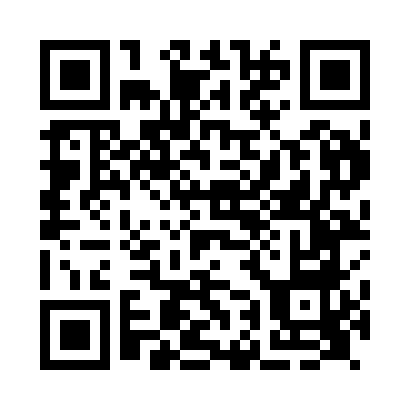 Prayer times for Warmsworth, South Yorkshire, UKMon 1 Jul 2024 - Wed 31 Jul 2024High Latitude Method: Angle Based RulePrayer Calculation Method: Islamic Society of North AmericaAsar Calculation Method: HanafiPrayer times provided by https://www.salahtimes.comDateDayFajrSunriseDhuhrAsrMaghribIsha1Mon2:554:411:096:509:3711:232Tue2:554:411:096:499:3611:223Wed2:564:421:096:499:3611:224Thu2:564:431:096:499:3511:225Fri2:574:441:096:499:3411:226Sat2:574:451:106:499:3411:227Sun2:584:461:106:489:3311:218Mon2:584:471:106:489:3211:219Tue2:594:481:106:489:3211:2110Wed3:004:491:106:479:3111:2011Thu3:004:501:106:479:3011:2012Fri3:014:521:106:469:2911:1913Sat3:024:531:116:469:2811:1914Sun3:024:541:116:459:2711:1915Mon3:034:551:116:459:2611:1816Tue3:044:571:116:449:2411:1717Wed3:044:581:116:449:2311:1718Thu3:055:001:116:439:2211:1619Fri3:065:011:116:429:2111:1620Sat3:075:021:116:429:1911:1521Sun3:075:041:116:419:1811:1422Mon3:085:051:116:409:1611:1423Tue3:095:071:116:399:1511:1324Wed3:105:081:116:389:1311:1225Thu3:105:101:116:389:1211:1126Fri3:115:111:116:379:1011:1127Sat3:125:131:116:369:0911:1028Sun3:135:151:116:359:0711:0929Mon3:145:161:116:349:0511:0830Tue3:145:181:116:339:0411:0731Wed3:155:191:116:329:0211:06